Sporočilo za javnost								                		26. avgust 2017ZADNJA POČITNIŠKA SOBOTA V ZOO LJUBLJANADanes je bilo v živalskem vrtu veselo, razigrano in praznično. Zebra Črtica je praznovala svoj prvi rojstni dan skupaj z 2000 obiskovalci.Otroci in odrasli so nadvse uživali v zebrasti zabavi in spoznali ožjo in širšo družino zeber – od tistih savanskih, do cestnih in sladkih. Zabavali in učili so se na več kot petnajstih delavnicah – gibalnicah, ustvarjalnicah, lepotilnicah, kjer so se že kmalu prebarvali v male zebre, tigre in ostalo živalsko druščino. Da pa je bilo še bolj veselo, so poskrbeli v življenjski zavarovalnici NLB Vita. V želodčke je poniknilo kakšnih 1000 palačink, vsakdo pa je lahko domov odnesel tudi balon, spiner ali tatoo. Policisti Policijske postaje Vič so ves dan izvajali prvo preventivno akcijo v prometu v novem šolskem letu in skupaj s Policijskim sindikatom Slovenije otrokom približali cestne zebre. Da se s torto niso sladkale le zebre, je poskrbela tudi slaščičarna Zebra in za otroke napekla 600 zebrastih tortic.Kdor je Odvital v ZOO z življenjsko zavarovalnico NLB Vito, to soboto, 26. avgusta 2016 med 10.00 in 18.00 uro, mu ni bilo žal. Žal pa naj ne bo tudi tistim, ki so se zabavali kje drugje.  Življenjska zavarovalnica NLB Vita je poskrbela, da bodo ZOO živali praznovale vse leto in za vsako slavljenko primaknila prav posebno igračo. Prihodnji teden praznujejo pri surikatah, konec meseca pa tigrica Vita. Pa pri kapibarah in gvanakih spet zibajo. Več na www.zoo.si!Lepo vabljeni!Foto in videogradiva najdete na naslednji povezavi: Dogajanje s praznovanja RD zebre Črtice ter dogodka Odvitaj v ZOO z življenjsko zavarovalnico NLB Vito dobite na tej , tej in tej povezavi.Filme dosedanjih rojstnodnevnih praznovanj živali dobite na tej povezavi.Fotografije zebre Črtice dobite na tej povezavi.Biološke vsebine o čredi zeber v ZOO Ljubljana dobite na tej povezavi.Komentariji k fotografijam:Foto1a,1b,1c: Selfie z »zebro«. Takšne črede zeber pa oskrbnik Jože še ni imel .Foto 2a,2b, 2c, 2d, 2e, 2f, 2g, 2h: Kljub počitnicam smo se (mimogrede in ne da bi sploh opazili) tudi učili: o varnosti na cesti in predvsem pri počitniških korakih – pri plavanju, na smučišču, kolesu… pa tudi na internetu. Policisti so preko Večne poti danes pospremili okrog 2000 obiskovalcev, najmlajše pa razveselili s prijaznostjo, baloni in prometnimi pobarvankami.Foto 3a, 3b: Življenjska zavarovalnica NLB Vita že devet let sodeluje z Živalskim vrtom Ljubljana.  Letos ponovno praznično obarvala zaključno počitniško soboto v Živalskem vrtu Ljubljana in poskrbela, da rojstni dan letos praznujejo vse, otrokom najbolj ljube  živali.Lepo vabljeni!Konec sporočilaKontaktne osebe za izjave:Barbara Mihelič, univ. dipl. biol., strokovni vodjaM: 051 441 123E: barbara.mihelic@zoo.siPetra Hrovatin, pedagoginja v ZOO LjubljanaM: 051 441 129E: petra.hrovatin@zoo.si Pokrovitelj				Ustanoviteljica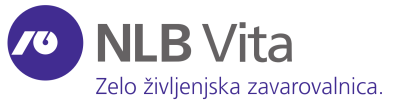 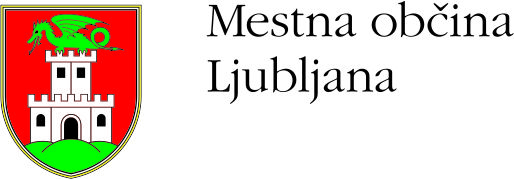 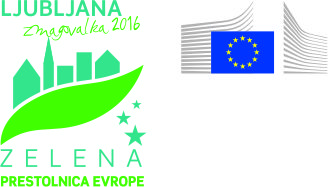 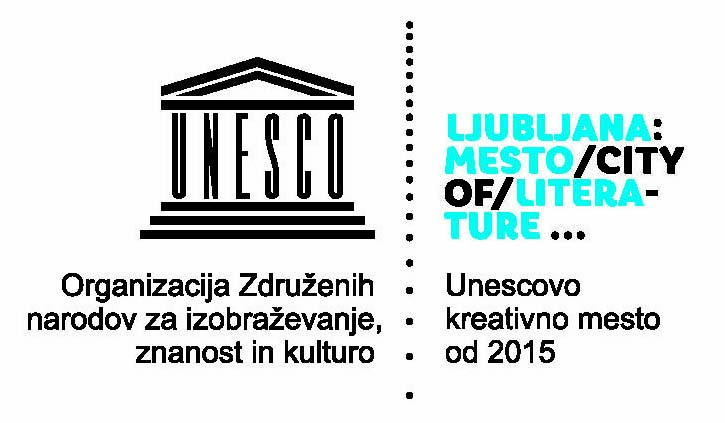 